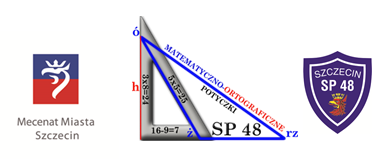 Formularz zgłoszeniowy Konkursu„Potyczki matematyczno – ortograficzne”SZKOŁA:……………………………………………………….......................................……………………....………….ADRES:……………………………………………………………………………………............................................……TEL./FAX:……………………………………..................…….E-MAIL:……………………………....................………………Szkolna Komisja Konkursowa przeprowadziła w dniu …...............…….………… eliminacje szkolne konkursu „Potyczki matematyczno – ortograficzne” i zakwalifikowała do udziału w etapie międzyszkolnym następujących uczniów:…………………………………………………….….…............................…………………………………………………….….…............................ …………………………………………………….….…............................Imię, nazwisko i telefon opiekuna drużyny:……………………………………………………..……..….....................................................................................*Prosimy o czytelne (drukowane) wpisanie imion i nazwisk*Uczestnik konkursu wyraża zgodę na wykorzystanie swoich danych i wizerunku                           w materiałach konkursowych i pokonkursowych.*Zgody rodziców (opiekunów prawnych) prosimy przysłać razem ze zgłoszeniem (skan) bądź 
dostarczyć w dniu konkursu.Przewodniczący SKK                                                                    Dyrektor szkoły